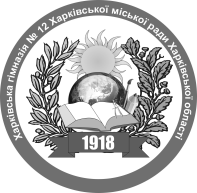 НАКАЗ01.09.2016                                                                                                       №251Про роботу Координаційної радиз питань організації роботи з обдарованою молоддю На виконання Комплексної програми розвитку освіти м. Харкова на 2011 – 2017 роки (комплексний проект «Обдарована молодь. Розвиток системи роботи з обдарованою молоддю»), затвердженої рішенням 2 сесії Харківської міської ради 6 скликання від 22.12.2010 № 47/10 ( з доповненнями в редакції рішення 42 сесії Харківської міської ради 6 скликання від 23.09.2015 року № 2012/15 - до 2017 року).Розвиток системи роботи з обдарованою молоддю), з метою взаємодії  управління освіти адміністрації Червонозаводського району Харківської міської ради, Харківської гімназії №12 Харківської міської ради Харківської області, вищих навчальних закладів міста та громадських організацій з питань організації роботи з обдарованою молоддюНАКАЗУЮ:1. Затвердити:1.1. Склад Координаційної ради з питань організації роботи з обдарованою молоддю (додаток).2. Заступнику директора з навчально-виховної роботи Слінько Л.А.:2.1. Довести інформацію щодо роботи Координаційної ради з питань організації роботи з обдарованою молоддю до членів, які входять до складу Координаційної ради.								                  До 05.09.20162.2. Організувати роботу Координаційної ради відповідно до плану роботи.						    Упродовж 2016/2017 навчального року3. Лаборанту Самотою Є.В. розмістити цей наказ на сайті гімназії.У день підписання наказу4. Контроль за виконанням цього наказу залишаю за собою.Директор Харківської гімназії №12					Л.А.КалмичковаЗ наказом ознайомлені:Слінько Л.А.				Александрова О.Є.Петрик Н.М.				Борисенко Н.М.Кириченко А.М..				Арутюнова О.О.Лукаш О.І.        				Миргород М.Є.Субота Е.О.				Оленіч О.З.Слінько Л.А.                                                                      Додаток                                                                   до наказу по Харківській  гімназії №12                                                                      Харківської міської ради                                                                      Харківської області                                                                      від ____________ №_____Склад Координаційної радиз питань роботи з обдарованою молоддю1. Голова Координаційної ради–директор гімназії Калмичкова Лідія Анатоліївна2. Заступник голови Координаційної ради – заступник директора з навчально-виховної роботи Слінько Людмила Анатоліївна.3. Члени Координаційної ради:- Петрик Наталія Миколаївна – учитель російської мови та світової літератури, голова методичного об’єднання вчителів філологів;- Лукаш Оксана Іванівна – учитель географії, голова методичного об’єднання вчителів суспільно-природничого циклу;- Александрова О.Є. – учитель англійської мови, голова методичного об’єднання вчителів іноземної філології;- Борисенко Наталія Володимирівна – учитель фізичної культури, голова методичного об’єднання вчителів естетично-фізичного циклу та вчителів Захисту Вітчизни;- Миргород Марина Євгенівна – учитель початкових класів, голова методичного об’єднання вчителів початкових класів;- Субота Елла Олексіївна – учитель математики, голова методичного об’єднання вчителів математики, фізики та інформатики;- Кириченко А.М. – учитель історії;- Оленіч Ольга Зіновіївна – учитель української мови та літератури;- Арутюнова Олена Олександрівна – учитель хімії.